Приложение № 1 към чл. 3, ал. 1 Приложение № 2 към чл. 4б, ал. 1 ДОДИРЕКТОРА НА АГЕНЦИЯ „МИТНИЦИ“УВЕДОМЛЕНИЕот............................................................................................................................................................................................................... (наименование на уведомителя, седалище и адрес на управление, ЕИК, компетентно/компетентни митническо/митнически учреждение/учреждения, в което/които ще се заявяват бандеролите)Адрес за кореспонденция: …………………......................................................................................................………Тел.: ………………….........................................…, факс: …………............................……, ел. поща: ………...............……………ОТНОСНО: Уведомление за продажната цена на тютюнево изделиеУВАЖАЕМИ ГОСПОДИН ДИРЕКТОР,I. На основание раздел II от Наредбата за условията и реда за регистриране на цените на тютюневите изделия Ви уведомяваме, че желаем регистрация на следната продажна цена:1. Цигари: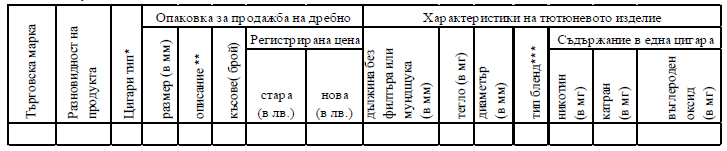 * Посочва се типът на цигарите: „Ф“ – с филтър; „БФ“ – без филтър, и „АКФ“ – активен карбонов филтър.** Посочва се типът на опаковката: „ТКЗК“ – твърда кутия със затварящо се капаче, която може да е с прави, скосени или заоблени ръбове; „ТКПК“ – твърда кутия с падащо капаче, тип „табакера“, която може да е с прави, скосени или заоблени ръбове; „МП“ – мек пакет. *** Посочва се типът на бленда: „АБ“ – Американ бленд; „ВБ“ – Виржиния бленд; „ОБ“ – Ориенталски бленд; „СБ“ – Специален бленд.II. Производител на тютюневото изделие:.............................................................................................................................................................................................................. III. Лице, което въвежда от друга държава членка или внася тютюневото изделие:.............................................................................................................................................................................................................. IV. Притежател на правото върху търговската марка:.............................................................................................................................................................................................................. V. Лице, което ще заяви бандеролите: .................................................................................................................................... .............................................................................................................................................................................................................. (в случай че се знае)VI. Стара цена – регистрирана с удостоверение № ………………......................…..., дата ...............................VII. Търговска марка – регистрирана под № ……….................................……….., в ........................................VIII. Етикетиране на тютюневите изделия:Декларираме, че описаните тютюневи изделия ще са етикетирани съобразно изискванията на действащото законодателство.............                                                                                                                                   ............................................................(дата)                                                                                                                                     (име, длъжност, подпис и печат)Забележки:1. В т. IV данните за притежателя на търговската марка се вписват, както са посочени в съответния регистър.2. В т. VII се посочва интернет базираният регистър, в който е регистрирана търговската марка (BPO on-line, CTM on-line или ROMARIN).ДОДИРЕКТОРА НА АГЕНЦИЯ „МИТНИЦИ“УВЕДОМЛЕНИЕот............................................................................................................................................................................................................... (наименование на уведомителя, седалище и адрес на управление, ЕИК, компетентно/компетентни митническо/митнически учреждение/учреждения, в което/които ще се заявяват бандеролите)Адрес за кореспонденция: …………………......................................................................................................………Тел.: ………………….........................................…, факс: …………............................……, ел. поща: ………...............……………ОТНОСНО: Уведомление за продажната цена на тютюнево изделиеУВАЖАЕМИ ГОСПОДИН ДИРЕКТОР,I. На основание раздел II от Наредбата за условията и реда за регистриране на цените на тютюневите изделия Ви уведомяваме, че желаем регистрация на следната продажна цена:1. Пури или пурети:(посочва се конкретното тютюнево изделие)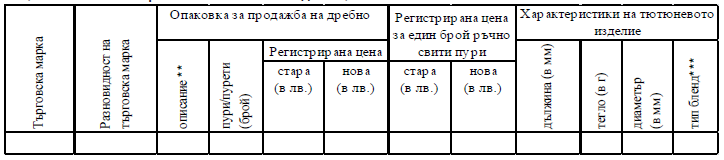 ** Посочва се типът на опаковката: „ДК“ – дървена кутия; „КК“ – картонена кутия; „МК“ – метална кутия; „ПК“ –  пластична кутия; „ЕК“ – етуи кутия; „К“ – кутия; „Т“ – тубос; „МТ“ – метален тубос; „МП“ – мек пакет; „ИО“ – индивидуална опаковка; „Д“ – друго описание.*** Посочва се типът на бленда: например „Куба“, „Доминикана, Куба, Никарагуа“ и други.II. Производител на тютюневото изделие:.............................................................................................................................................................................................................. III. Лице, което въвежда от друга държава членка или внася тютюневото изделие:.............................................................................................................................................................................................................. IV. Притежател на правото върху търговската марка:.............................................................................................................................................................................................................. V. Лице, което ще заяви бандеролите:.............................................................................................................................................................................................................. (в случай че се знае)VI. Стара цена – регистрирана с удостоверение № ………………......................…..., дата ...............................VII. Търговска марка – регистрирана под № ……….................................……….., в ........................................VIII. Етикетиране на тютюневите изделия:Декларираме, че описаните тютюневи изделия ще са етикетирани съобразно изискванията на действащото законодателство.............                                                                                                                                   ............................................................(дата)                                                                                                                                     (име, длъжност, подпис и печат)Забележки:1. В т. 1 се посочва конкретното тютюнево изделие.2. В т. IV данните за притежателя на търговската марка се вписват, както са посочени в съответния регистър.3. В т. VII се посочва интернет базираният регистър, в който е регистрирана търговската марка (BPO on-line, CTM on-line или ROMARIN). ДОДИРЕКТОРА НА АГЕНЦИЯ „МИТНИЦИ“УВЕДОМЛЕНИЕот............................................................................................................................................................................................................... (наименование на уведомителя, седалище и адрес на управление, ЕИК, компетентно/компетентни митническо/митнически учреждение/учреждения, в което/които ще се заявяват бандеролите)Адрес за кореспонденция: …………………..............................................................................................................Тел.: ………………….........................................…, факс: …………............................……, ел. поща: ………...............……………ОТНОСНО: Уведомление за продажната цена на тютюнево изделиеУВАЖАЕМИ ГОСПОДИН ДИРЕКТОР,I. На основание раздел II от Наредбата за условията и реда за регистриране на цените на тютюневите изделия Ви уведомяваме, че желаем регистрация на следната продажна цена:1. Тютюн за пушене:* Посочва се типът на опаковката: „ТП“ – твърд пакет; „МК“ – метална кутия; „КК“ – картонена кутия; „ПК“ – пластична кутия; „МП“ – мек пакет; „Д“ – друго описание.** Посочва се типът на бленда: например „АБ“ – Американ бленд и други.II. Производител на тютюневото изделие:.............................................................................................................................................................................................................. III. Лице, което въвежда от друга държава членка или внася тютюневото изделие:.............................................................................................................................................................................................................. IV. Притежател на правото върху търговската марка:.............................................................................................................................................................................................................. V. Лице, което ще заяви бандеролите:.............................................................................................................................................................................................................. (в случай че се знае)VI. Стара цена – регистрирана с удостоверение № ………………......................…..., дата ...............................VII. Търговска марка – регистрирана под № ……….................................……….., в ........................................VIII. Етикетиране на тютюневите изделия:Декларираме, че описаните тютюневи изделия ще са етикетирани съобразно изискванията на действащото законодателство.............                                                                                                                                   ............................................................(дата)                                                                                                                                     (име, длъжност, подпис и печат)Забележки:1. В т. 1 се посочва конкретното тютюнево изделие.2. В т. IV данните за притежателя на търговската марка се вписват, както са посочени в съответния регистър.3. В т. VII се посочва интернет базираният регистър, в който е регистрирана търговската марка (BPO on-line, CTM on-line или ROMARIN).ДОДИРЕКТОРА НА АГЕНЦИЯ „МИТНИЦИ“УВЕДОМЛЕНИЕот............................................................................................................................................................................................................... (наименование на уведомителя, седалище и адрес на управление, ЕИК, компетентно/компетентни митническо/митнически учреждение/учреждения, в което/които ще се заявяват бандеролите)Адрес за кореспонденция: …………………......................................................................................................………,тел.: ………………….........................................…, факс: …………............................……, ел. поща: ………...............……………ОТНОСНО: Уведомление за продажната цена на тютюнево изделиеУВАЖАЕМИ ГОСПОДИН ДИРЕКТОР,I. На основание раздел II от Наредбата за условията и реда за регистриране на цените на тютюневите изделия Ви уведомяваме, че желаем регистрация на следната продажна цена:1. Други тютюневи изделия (в скоби се посочва конкретното наименование на тютюневото изделие, например бездимни тютюневи изделия и др.):* Посочва се типът на опаковката: „ТП“ – твърд пакет; „МК“ – метална кутия; „ПК“ – пластична кутия; „МП“ – мек пакет; „Д“ – друго описание. ** Посочва се типът на бленда: например „АБ“ – Американ бленд и др.II. Производител на тютюневото изделие:.............................................................................................................................................................................................................. III. Лице, което въвежда от друга държава членка или внася тютюневото изделие:.............................................................................................................................................................................................................. IV. Притежател на правото върху търговската марка:.............................................................................................................................................................................................................. V. Лице, което ще заяви бандеролите:.............................................................................................................................................................................................................. (в случай че се знае)VI. Стара цена – регистрирана с удостоверение № ………………......................…..., дата ...............................VII. Търговска марка – регистрирана под № ……….................................……….., в ........................................VIII. Етикетиране на тютюневите изделия:Декларираме, че описаните тютюневи изделия ще са етикетирани съобразно изискванията на действащото законодателство.............                                                                                                                                   ............................................................(дата)                                                                                                                                     (име, длъжност, подпис и печат)Забележки:1. В т. 1 се посочва конкретното тютюнево изделие.2. В т. IV данните за притежателя на търговската марка се вписват, както са посочени в съответния регистър.3. В т. VII се посочва интернет базираният регистър, в който е регистрирана търговската марка (BPO on-line, CTM on-line или ROMARIN).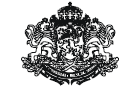 РЕПУБЛИКА БЪЛГАРИЯМИНИСТЕРСТВО НА ФИНАНСИТЕ„АГЕНЦИЯ МИТНИЦИ“Удостоверение за регистрирана цена№ ……………………………София, ……………………..Настоящото удостоверение се издава на основание раздел II от Наредбата за условията и реда за регистриране на цените на тютюневите изделия и във връзка с уведомление № …………………./………… г.на ........................................................................................................................................................................................................ Седалище и адрес на управление: ........................................................................................................................................... ЕИК: ................................................................. Компетентно/компетентни митническо/митнически учреждение/учреждения, в което/които ще се заявяват бандеролите:1. Производител/лице, което въвежда/вносител и притежател на правото върху търговската марка.2. Търговска марка.3. Описание на тютюневото изделие (цигари/пурети/пури/тютюн за пушене/други тютюневи изделия):3.1. Дължина, в мм (за цигари – без филтъра или мундщука);3.2. Тегло, в мг;3.3. Диаметър, в мм;3.4. Тип бленд;3.5. Разновидност на продукта;3.6. Съдържание на никотин в една цигара, в мг;3.7. Съдържание на катран в една цигара, в мг;3.8. Съдържание на въглероден оксид в една цигара, в мг. 4. Размер на потребителската опаковка на тютюневото изделие, включително за тютюневите изделия в опаковката:4.1. Брой на цигарите;4.2. Брой на пурите/пуретите;4.3. Тегло в една опаковка (за тютюн за пушене и други тютюневи изделия).5. Описание на потребителската опаковка.6. Регистрирана продажна цена на тютюневото изделие, в левове.7. Регистрирана продажна цена на един брой ръчно свити пури, в левове.ДИРЕКТОР НА АГЕНЦИЯ „МИТНИЦИ“:(подпис и печат)Дата на връчване:Забележка. Когато описанието на тютюневото изделие е „Други тютюневи изделия“, в скоби се посочва конкретното наименование. 